Технологическая карта урока     Название        этапа урокаЗадача, которая должна быть решена(в рамках достижения планируемых результатов урока)Формы организации деятельности учащихся Действия учителя по организации деятельности учащихсяДействия учащихся (предметные, познавательные,регулятивные)Результат взаимодействия учителя и учащихся по достижению планируемых результатов урокаДиагностикадостижения планируемых результатов урока1Этап вызова (6-7 мин)Этап вызова мотивации (самоопределения) к учебной деятельностиэтап актуализации и пробного учебного действия;Создать  благоприятный психологический настрой на работуРабота в парахПрием «Перепутанные логические цепочки» - На карточках написаны   пословицы.  Но  только  на одной карточке  начало  одной пословицы, а конец  пословицы – на другой.  Ваша  задача: соединить  начало  и конец  пословиц, чтобы получились  верные  высказывания.- Какой темой объединены эти пословицы?- Определите тему нашего урокаРабота парамиДети составляют пословицы и зачитывают их.Нет лучше дружка,                                                 чем родная матушка. При солнышке тепло,                                             при матери добро.Всякой матери                                                         своё дитя мило. Материнская ласка                                                  конца не знает.Мать кормит детей,                                                 как земля людей.-Все пословицы объединены одной темой - они о маме.Мы продолжаем читать произведения о семье, оОпределять и высказывать самые простые, общие для всех людей правила  поведения при совместной  работе  и сотрудничестве(Личностные УУД).Договариваться и приходить к общему решению в совместной деятельности(Коммуникативные УУД).Определять и формулировать тему урока с помощью учителя (Регулятивные УУД).Этап вызова (6-7 мин)Этап вызова мотивации (самоопределения) к учебной деятельностиэтап актуализации и пробного учебного действия;Актуализация опорных знаний и способов действийОбеспечение мотивации учения детьми, принятия ими целей урокаФронтальная работаПосмотрите на выставку книг. Прием «Верные – неверные утверждения»-Верно ли, что все книги относятся к одному жанру – жанру сказок?. -Верно ли, что все сказки являются народными? -Верно ли, что представлены сказки народные и литературные? В путешествие пойдём.
В страну сказок попадём.
Слушай, думай, наблюдай,
Сказку нашу отгадай.
Глазки дружно закрывайте.
Сказку в душу пропускайте.Работа с выставкой книг.-Да, верно. Это сказки. -Нет. Да, верно. Авторские (литературные) и народные.Ориентироваться в своей системе знаний: отличать новое от  уже известного с помощью учителя  (Познавательные УУД).Определять и формулировать цель  на уроке с помощью учителя (Регулятивные УУД).2Этап осмысления (20- 25 мин)1.Этап реализации построенного проектаВключение учащихся в целенаправленную деятельность Организация самостоятельной работы учащихся с источниками информации по поиску нового знания,Поиск новых знанийИндивидуальная работа,  работа в порахВключение учащихся в целенаправленную деятельность Организация самостоятельной работы учащихся с источниками информации по поиску нового знания,Поиск новых знанийПоиск информации из различных источников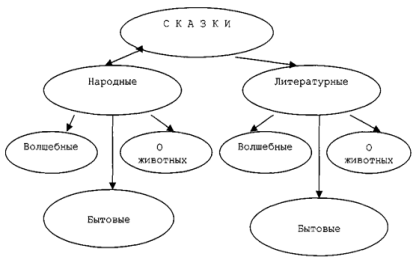 Слушать и понимать речь других; работать в группе (Коммуникативные УУД).Высказывать своё предположение (Регулятивные УУД).–Перерабатывать и преобразовывать информацию из одной формы в другую (составлять план, таблицу)(Познавательные  УУД).2. Этап первичного закрепления с проговариванием во внешней речи;Обеспечение восприятия, осмысления и первичного запоминания  детьми изучаемой темы:Индивидуальная Анализ татарской народной сказки «Три сестры»Прием «Учебный мозговой штурм!»Прочитайте название сказки. - Предположите, к какому виду относится сказка. Предположите, о чём она?Прием «Чтение с остановками»Прочитайте самостоятельно начало сказки. Первый абзац. - Как называется начало сказки? - Чем эта сказка похожа на русскую народную?- Соблюдается ли принцип троекратного повторения в татарской сказке “Три сестры”?1 отрывок- Зачем мать посылала белочку к дочкам?- Найдите в тексте и прочитайте, что ответила белочке старшая дочь? - Как наказала ее белочка?2 отрывок- Что ответила белочке вторая дочь? - Как она была наказана? Прочитайте3 отрывок- Что сделала младшая дочь, когда к ней прибежала белочка?- За что люди любили младшую дочь? Прочитайте.- Как была награждена младшая дочь? Прочитайте.Прием «Тонкие и толстые вопросы».- Кого посыла мать к своим дочерям?- В кого превратилась первая дочь? - В кого превратилась вторая дочь?- В кого превратилась третья дочь? - За что были наказаны старшие дочери?- Почему люди любили младшую дочь?Прием «Вопросы-проблемы»Что бывает с теми, кто не заботится о своих родных и близких? Как человек может продлить земную жизнь и стать бессмертным? Почему в одной семье вырастают разные дети? Как взрослые дети должны относиться к старым и беспомощным родителям?Народная, бытовая с элементами волшебства.-Зачин-В русских сказках часто соблюдается принцип троекратного повторения: в сказке три сына, три раза встреча с другими персонажами, три чуда происходят с героем.-Да, соблюдается.Ориентироваться в своей системе знаний: отличать новое от уже  известного с помощью учителя (Познавательные УУД). Высказывать своё предположение (Регулятивные УУД).Уметь оформлять свои мысли в устной форме; слушать и понимать речь других (Коммуникативные УУД).Интерес к чтению, к ведению диалога с автором текста; потребность в чтении (Личностные УУД);  Строить рассуждения (Познавательные УУД)Высказывать своё предположение (Регулятивные УУД).Понимание ценности семьи, чувства  уважения, благодарности, ответственности по отношению к своим близким.(Личностные УУД)Этические чувства –  совести, вины, стыда –  как регуляторы морального  поведения.(Личностные УУД)3. Этап самостоятельной работы с самопроверкой по эталонуОрганизация самостоятельной работы учащихся с источниками информации по поиску нового знания,Поиск новых знанийВстретились ли в сказке вам незнакомые слова?Прием «Чтение с пометами»Выделение слов, значение которых не понятны детям.Словарная работа.Холст и ярмарка.-Правнук.Поиск информации из различных источников:Холст – льняная ткань, которую ткали ручным способом на ткацком станке.Ярмарка – место торговли различными товарами.Правнук – сын внука.Пользоваться словарями, справочниками (Познавательные УУД)Выявление качества и уровня усвоения знаний и способов действий.Групповая работаАнализ героинь сказки.- Назовите главных героинь сказки  (мать, белочка, старшая сестра, средняя сестра, младшая сестра, золотая пчёлка)Работа в группах. Прием «Учебный мозговой штурм»I этап. Каждая группа анализирует одну из героинь сказки, создает банк идей, возможных решений проблемы.II этап. Коллективное обсуждение идей и предложений.III этап. Выбор наиболее перспективных решений.-Какими  чертами характера обладает каждая из дочерей? Каждая группа анализирует одну из героинь сказки, создает банк идей, возможных решений проблемы. ТрудолюбиваяВнимательнаяБеззаботнаяЗаботливаяЛасковаяРавнодушнаяЧерстваяНевнимательнаяОтзывчиваяЛюбящая мамуГотовая всегда помочьКоллективное обсуждение идей и предложений. Выбор наиболее перспективных решений.Высказывать и обосновывать свою точку зрения(Коммуникативные УУД)Коллективная работаПрием «Кубик» (коллективная работа)- О чем эта сказка?- Есть ли в этой сказке чудеса?-Какая это сказка?-К какому народу принадлежит эта сказка?- Сбылись  ли  предсказания белочки?- Чему учит эта сказка?Понимание ценности семьи, чувства уважения, благодарности, ответственности по отношению к своим близким (Личностные УУД)4. Информация о домашнем заданииОбеспечение понимания детьми цели, содержания и способов выполнения домашнего заданияИндивидуальная работаОбъяснение домашнего задания.Записывают д/з в дневник.3Этап рефлексии учебной деятельности на уроке (10-15 минут)Инициировать рефлексию детей по их собственной деятельности и взаимодействия с учителем и другими детьми в классеГрупповая работаНаписание синквейнаСинквейн – своеобразное стихотворение-миниатюра из пяти строк, имеющее определенное строение.Правила написания синквейна.Первая строка  -  тема синквейна (одно имя существительное в начальной форме). Вторая строка – характерные признаки предмета (два  имени прилагательных). Третья строка – характерные действия или состояния предмета (три глагола).Четвертая строка - что автор думает? (фраза из четырех слов). Пятая строка - новое звучание темы (синоним) (имя существительное в начальной форме).Эти произведения объединяет одна тема, поэтому попробуем написать синквейн, посвящённый маме.Работа в группе. Повторить правила написания синквейна.Написание синквейна.Мама__________,  ___________________, ______________________, __________________________,___________.Чтение синквейнов.Прием «Галерея»Все группы вывешивают свой синквейн. Каждый ученик отдает свой «голос» за наиболее точный синквейн. Таким образом, можно определить, какая группа выполнила лучше работу.Ориентироваться в своей системе  знаний: отличать новое от уже известного с помощью учителя (Познавательные УУД). Высказывать своё предположение (Регулятивные УУД).Уметь оформлять свои мысли в устной форме; слушать и понимать речь других (Коммуникативные УУД).Способность к самооценке на основе критерия успешности учебной деятельности (Личностные УУД).